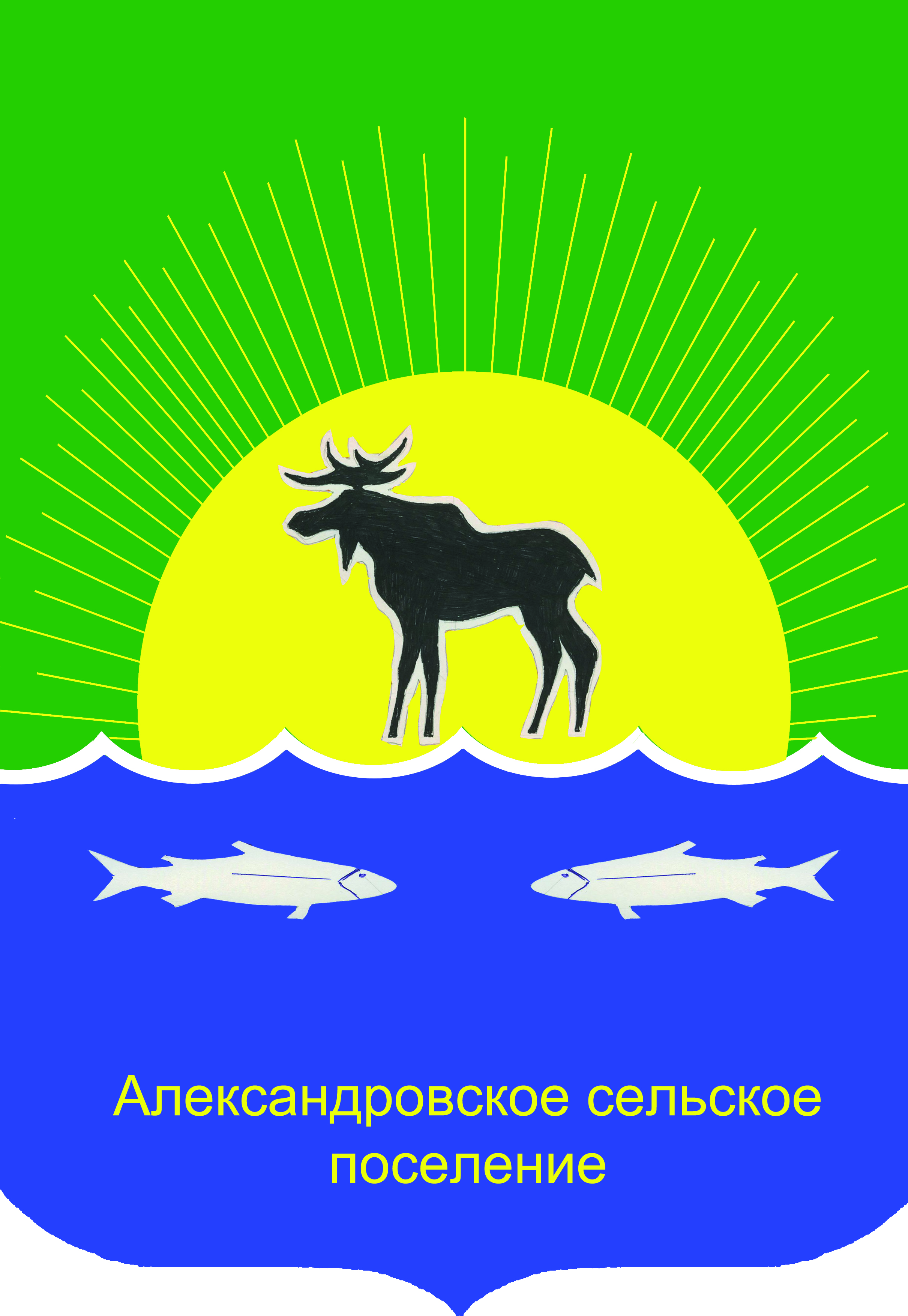 АДМИНИСТРАЦИЯ АЛЕКСАНДРОВСКОГО СЕЛЬСКОГО ПОСЕЛЕНИЯПОСТАНОВЛЕНИЕ«07» апреля 2022г                                                                                              	             № 144 О внесении изменений в постановление Александровского сельского поселения от 03.08.2020 № 209 «Об утверждениимуниципальной программы «Социальная поддержка населения Александровского  сельского  поселения на 2021 - 2025 годы»В целях приведения объемов финансирования из средств местного, районного и областного бюджетов на 2021-2023 годы в соответствии с решениями Совета поселения от 23 марта 2022г №322-22-58п «О внесении изменений в решение Совета поселения от 24 декабря 2021 № 307-21-54п «О бюджете муниципального образования «Александровского сельского поселения» на 2022 год и плановый период 2023 и 2024 годов» ПОСТАНОВЛЯЮ:	1.Внести в постановление Администрации Александровского сельского поселения от 03.08.2020 № 209 «Об утверждении муниципальной программы «Социальная поддержка населения Александровского сельского поселения на 2021 - 2025 годы» следующие изменения:2.В паспорте программы раздел «Объем финансирования муниципальной Программы» изложить в новой редакции:- раздел 9. «Программные мероприятия» изложить в новой редакции согласно приложения.2. Настоящее постановление вступает в силу на следующий день после его официального опубликования.3.Контроль за исполнением настоящего постановления оставляю за собой.Глава Александровскогосельского поселения       	     	                 Подпись                                      	Д.В. ПьянковТкаченко Е.В.83825525510АКТУАЛЬНАЯ РЕДАКЦИЯ ПРОГРАММЫ НАХОДИТСЯ В РАЗДЕЛЕ «ЭКОНОМИКА И ФИНАНСЫ» → «ПРОГРАММЫ ПОСЕЛЕНИЯ»9.Программные мероприятия.Объем и источники финансирования муниципальной программыОбъём финансирования, всего 26 150,459 тыс. рублей из них:2021г.- 1 834,402 тыс. руб.2022г.- 5 127,800 тыс. руб.2023г.- 3 867,857 тыс. руб.2024г.- 3 872,900 тыс. руб.2025г.- 11 447,5 тыс.руб.№Наименование2021 г., тыс.руб.2022г.,  тыс.руб.2023г., тыс.руб.2024г., тыс.руб.2025г., тыс.руб.1Обеспечение талонами на услуги бани малообеспеченных пенсионеров (совокупный доход которых на одного члена семьи  ниже  установленного прожиточного минимума, которые не имеют бани, помещения, оборудованного ванной или душем), инвалидов общего заболевания 1,2 групп, участников Великой Отечественной Войны, вдов участников Великой Отечественной Войны.404,864550500500,0500,02Денежная компенсация на оплату твердого топлива (дрова) участникам Великой Отечественной Войны, вдовам участников Великой Отечественной Войны, инвалидам  общего заболевания 1,2 групп.22,830,030,030,020,03Оплата услуг парикмахерской  инвалидам общего заболевания 1,2 групп;  участникам Великой Отечественной Войны, вдовам участников Великой Отечественной Войны  по предъявлении удостоверения89,7585,085,085,090,04Компенсация 50% оплаты коммунальных услуг почетным жителям с. Александровское90.943100,0100,0100,055,05Адресная  срочная социальная помощь34,550,050,050,063,06Оплата коммунальных услуг Районного общества инвалидов 22,31532,835,35737,90069,07Оплата коммунальных услуг Александровской районной общественной организации ветеранов (пенсионеров) войны, труда, Вооружённых сил и правоохранительных органов32,42836,739,241,7111,58Оказание  адресной помощи гражданам, имеющих в личном подсобном хозяйстве коров.0000320,09Переселение граждан из ветхого и аварийного жилья.0,000,000,000,00809910Предоставление жилых помещений детям-сиротам (областной бюджет)245,2161713,473 1851,9001851,900990,011Предоставление жилых помещений детям-сиротам (федеральный бюджет)371,0841064,827926,400926,400990,012Оказание услуг по транспортировке тел умерших141,500100,0100,0100,085,013Вознаграждение к званию «Почётный житель»030,030,030,015,014Проведение мероприятий посвященных праздничным датам Районным обществом инвалидов40,040,040,040,035,015Проведение мероприятий посвященных праздничным датам Александровской районной общественной организацией ветеранов (пенсионеров) войны, труда, Вооруженных сил и правоохранительных органов 39,080,080,080,040,016Транспортировка тел умерших00017Оказание помощи в ремонте и (или) переустройстве жилых помещений граждан, не стоящих на учёте в качестве нуждающихся в улучшении жилищных условий и не реализовавших своё право на улучшение жилищных условий за счёт средств федерального и областного бюджетов в 2009 и последующих годах, из числа: участников и инвалидов Великой Отечественной войны 1941-1945 годов; тружеников тыла военных лет; лиц, награждённых знаком «Жителю блокадного Ленинграда»; бывших несовершеннолетних узников конц.лагерей; вдов погибших (умерших) участников Великой Отечественной войны 1941-1945 годов, не вступивших в повторный брак.50,0100,018Оказание помощи и компенсации затрат в ремонте и (или) переустройстве жилых помещений участников ВОВ 1941-1945 годов, тружеников тыла и вдов участников ВОВ 1941-1945 годов, а также лиц приравненных к данной категории50,0500,019Возмещение расходов по перевозке тел (останков) умерших или погибших в места проведения патологоанатомического вскрытия, судебно-медицинской экспертизы20020Субсидия на возмещение затрат, связанных с перевозкой тел (останков) умерших или погибших в мест проведение патологоанатомического вскрытия, судебно-медицинской экспертизы615,0Итого:Итого:1834,4025127,8003867,8573872,90011447,5